पीएम श्री केंद्रीय विद्यालय हिनू PM SHRI KENDRIYA VIDYALAYA HINOO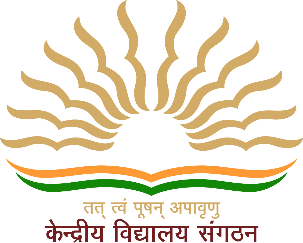 Detailed AdvertisementInterview for Part-Time Contractual TeachersSession 2024-25           पीएम श्री केंद्रीय विद्यालय हिनू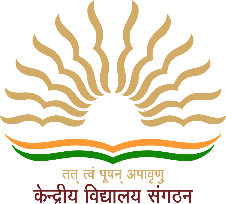 Website: https://hinoo.kvs.ac.in/सूचनासत्र 2024-25 हेतु अंशकालिक  संविदा आधार पर नियुक्ति हेतु  प्रत्यक्ष साक्षात्कारशैक्षणिक सत्र 2024-25 हेतु केंद्रीय विद्यालय हिनू में निम्नलिखित विषयों के शिक्षकों का पैनल तैयार करने एवं इस विद्यालय में अंशकालिक  संविदा के आधार पर रिक्तियों को आवश्यकता अनुसार भरने के लिए साक्षात्कार का आयोजन दिनांक 28.02.2024 एवं 29-02-2024 को प्रातः 09:00 बजे से किया जाएगा |उपरोक्त सभी पदों की पात्रता, शैक्षणिक योग्यता एवं पंजीकरण प्रपत्र के बारे में अधिक जानकारी के लिए पीएम श्री केंद्रीय विद्यालय हिनू, रांची   की अधिकारिक वेबसाइट https://hinoo.kvs.ac.in/school-announcement पर विजिट करें |उपरोक्त पदों की योग्यता को पूरा करने वाले इक्छुक उम्मीदवार भरा हुआ बायो डाटा फॉर्म, सभी प्रमाण पत्रों की छायाप्रति,मूल प्रमाण पत्र (केवल सत्यापन हेतु), वैलिड फोटो आई डी प्रूफ एवं  रंगीन पासपोर्ट साइज़ फोटोग्राफ के साथ विद्यालय में उपस्थित होना सुनिश्चित करें | साक्षात्कार में भाग लेने के लिए कोई यात्रा व अन्य भत्ता देय नहीं होगा | ह /- प्राचार्य
Certificate Verification		: 08:00 AM onwardsInterview Starts From		: 09:00 AM onwardsCandidates are advised to download and fill the interview form from our website and bring all the documents in original and photo copy as well. आवश्यक दिशा निर्देश/Important Instruction Minimum and Maximum age limit shall be 18 and 60 years respectively. Age limit for Retired from KVS etc. will be 65 Years न्यूनतम एवं अधिकतम आयु सीमा क्रमशः 18 एवं 60 वर्ष है| केन्द्रीय विद्यालय संगठन से सेवा निवृत कर्मियों हेतु अधिकतम उम्र सीमा 65 वर्ष होगी । No TA/DA will be paid for attending interview.साक्षात्कार हेतु किसी भी प्रकार का मानदेय (टीए/डीए) नहीं दिया जाएगा|Remuneration and working hours would be as per KVS norms.पारिश्रमिक एवं कार्यावधि केंद्रीय विद्यालय संगठन के नियमानुसार होगा|Separate applications will be accepted for different post.अलग अलग पदों के लिए अलग अलग आवेदन करना होगा|Education qualification will be as per KVS Norms.आवेदन करने वाले अभ्यार्थियों की शैक्षणिक योगता  केंद्रीय विद्यालय संगठन के मानदंडों के अनुसार होने चाहिए|Proficiency in teaching in Hindi and English medium is required.हिंदी एवं अंग्रेजी दोनों माध्यमों में पढ़ाने हेतु निपुणता होनी चाहिए|Computer Knowledge is desirable.कम्प्युटर  की सामान्य जानकारी वांछनीय है|Registration is essential to appear in the interviewसाक्षात्कार में भाग लेने हेतु पंजीकरण आवश्यक है|Interview process would start from 09:00 AM onward on stipulated date.साक्षात्कार प्रक्रिया निर्धारित तिथियों पर सुबह 09:00 बजे से आयोजित की जाएगी|Candidate would appear in the interview with duly filled registration form, self-attested photocopies of the documents with its original for verification.उम्मीदवार सत्यापन के लिए मूल रूप से भरे हुए पंजीकरण फॉर्म, दस्तावेजों की स्व-सत्यापित प्रति के साथ मूल प्रमाण पत्र के साथ साक्षात्कार में उपस्थित होंगें|Every teacher will follow the code of conduct as per KVS norms while performing  their duty. अपने कार्य  निष्पादन के दौरान सभी शिक्षक केन्द्रीय विद्यालय संगठन द्वारा निर्धारित आचार संहिता का पालन करेंगे । Dress Code: Every Teacher shall be clean and trim. She/he shall not be casual and informal, while on duty. Her/ his dress shall be neat and dignified.ड्रेस कोड: प्रत्येक शिक्षक सुनिश्चित करें उनका पहनावा साफ़ सुथरा एवं सम्मानजनक होना चाहिए|The Contractual teachers would be engaged till such time the regular teacher joins or the end of the academic session, whichever is earlier. However, their service can be terminated earlier if their performance is not satisfactory. संविदा शिक्षकों की सेवाएं नियमित शिक्षक की नियुक्ति होने तक या शैक्षणिक सत्र की समाप्ति, जो भी पहले हो, तक ली जायेंगीं| हालाँकि, यदि उनका प्रदर्शन संतोषजनक नहीं रहा, तो उनकी सेवाएँ पहले भी समाप्त की जा सकती हैं |This interview is only for preparing a panel of different posts to be engaged on purely part time contractual basis as and when required in Kendriya Vidyalaya during the academic year 2024-25 and does not confer any right to get regular appointment in KVS.यह साक्षात्कार विभिन्न पदों हेतु एक पैनल बनाकर आवश्यकता के अनुरूप पूर्ण रूप से संविदा पर पार्ट टाइम शिक्षकों की केंद्रीय विद्यालय  में शैक्षिक सत्र 2024-25 हेतु तैयार की जा रही है तथा केंद्रीय विद्यालय संगठन में आवेदक को नियमित  नियुक्ति का कोई अधिकार प्रदान नहीं करता है | पारिश्रमिक  का भुगतान/ PAYMENT OF REMUNERATIONसंविदा शिक्षकों को मासिक आधार पर समेकित भुगतान निम्न दर के अनुसार किया जाएगा|Consolidated payment on monthly basis shall be made to the contractual teachers as per the following rate:PGT(All subjects) 					- 27,500 per monthTGT(All subjects)					- 26,250 per monthPRT							- 21,250 per monthBalvatika Teacher					-21,250 per monthComputer Instructor 					- 26,250 per month-Secondary- 21,250 per month-PrimarySpecial Educator					- 21,250 per monthSports Coach 						- 21,250 per monthNurse 							- 750 per working dayCouncellor 						-26250/- per month Teachers appointed on contractual basis will have no claim or right for appointment on regular basis, nor will they be a part of the cadre of teachers of Kendriya Vidyalaya.संविदा आधार पर नियुक्त शिक्षकों का नियमित आधार पर नियुक्ति का कोई दावा या अधिकार नहीं होगा और ना हीं वो केंदीय विद्यालय के शिक्षकों के संवर्ग में शामिल होंगें| विद्यालय में रिक्ति होने पर भी उम्मीदवार नियुक्ति के लिए किसी भी प्रकार का कोई दावा नहीं कर सकते हैं| नियुक्ति पूर्णत : आवश्यकता आधारित होगी|Teachers appointed on Contractual Basis will not be entitled for vacation pay and payment during autumn/ Winter Break shall be calculated on the basis of KVS norms.संविदा के आधार पर नियुक्त शिक्षक, अवकाश वेतन के हकदार नहीं होंगें और शरद एवं शीतकालीन अवकाश के दौरान भुगतान की गणना केंविसं के नियमानुसार होगी|Teachers will not be entitled for pay, if remain absent on working day. In Case of absence from duty, payment will be calculated on basis of KVS norms.कार्य दिवस पर अनुपस्थित रहने पर शिक्षक वेतन के हकदार नहीं होंगें| ड्यूटी से अनुपस्थित रहने की स्थिति में भुगतान की गणना नियमों के आधार पर की जाएगी|शिक्षकों के नौकरी का विवरण (पीजीटी, टीजीटी, पीआरटी)संविदा शिक्षक, नियमित शिक्षक के समान सभी कर्तव्यों का निर्वाहन करेंगें| उनके नौकरी विवरण में शामिल हैं-केंद्रीय विद्यालय संगठन एवं सीबीएसई के मानकों के अनुसार उनके विषयों का शिक्षण कार्य कक्षा एवं गृह कार्यों , परीक्षा पत्रों , परियोजना कार्य आदि का समय पर जाँच कार्यपरीक्षा विभाग द्वारा दिए जाने वाले विभिन्न परीक्षणों एवं परीक्षाओं के लिए प्रश्न पत्र का निर्माण कार्यपाठ योजना तैयार करना एवं छात्रों का एकेडेमिक रिकॉर्ड बनाये रखना छात्रों को पठन सहगामी गतिविधियों , गृह गतिविधियों विभिन्न सांस्कृतिक परितियोगिताओं आदि के लिए तैयार करनायदि आवश्यक हो तो छात्रों को विद्यालय के बाहर गतिविधियों के लिए एस्कॉर्ट करनाविद्यालय द्वारा सौंपे गए किसी अन्य कार्य को पूरा करना प्रशिक्षक, कोच, कंप्यूटर प्रशिक्षक की नौकरी का विवरणसभी विषयों के प्रशिक्षक, नियमित शिक्षकों के सामान सभी कार्यव्यों का पालन करेंगें| उनके नौकरी विवरण में शामिल है-नीति और खेल गतिविधियों के प्रासंगिक कौशल का विकास करना कंप्यूटर विषय की कार्य क्षमता के विकास हेतु सैद्धांतिक एवं प्रायोगिक दक्षता प्रदान करनाउनके विषय से संबंधित पाठ योजना विकसित करना नियमित शिक्षकों को उनके विषय से संबंधित दक्षता विकसित करने में सहायता करनाछात्रों के विभिन्न स्कूल स्तरीय क्षेत्रीय स्तरीय राष्ट्रीय स्तर की प्रतियोगिताओं के लिए तैयार करनाविशेष शिक्षक का नौकरी विवरणविशेष शिक्षकों छात्रों के साथ काम करेगा जो सीखने मानसिक भावनात्मक या शारीरिक रूप से दिव्यांग हैवे सामान्य शिक्षा के पाठकों को अनुकूलित करेंगे और दिव्यांग छात्रों को विभिन्न विषय पढ़ाएंगेवे ऐसे छात्रों को बुनियादी कौशल सिखाएंगे जो उनकी दिन प्रतिदिन की गतिविधियों को सुचारू रूप से करने में उनकी मदद करते हैंछात्रों की प्रगति पर नजर रखने के लिए माता-पिता और स्कूल के कर्मचारियों के साथ सहयोग करेंगेनर्स की नौकरी का विवरण नर्स की सेवाओं की आवश्यकता विद्यालय समय से आधा घंटा पहले एवंआधा घंटा बाद तक होगी| कुल कार्य अवधि 7 घंटे होगी |विद्यालय द्वारा अपनी जरुरत के अनुसार नर्स की सेवाएं ली जायेंगीं|छुट्टियों / अवकाशों के दौरान या जब विद्यालय किसी अन्य कारणों से बंद हो को छोड़कर सभी कार्य दिवस में नर्स छात्रों के लिए उपलब्ध होने चाहिए|नर्स छात्रों का वर्ष में दो बार का मेडिकल चेकउप करना सुनिश्चित करेंगें | विद्यालय में सभी आपात स्थिति के लिए उपलब्ध रहेंगें |Eligibility CriteriaPOST GRADUATE TEACHER (PGT) ESSENTIAL QUALIFICATIONS:Two Year Integrated Post Graduate M.Sc. Course of Regional College of Education of NCERT in the subject concerned.ORMaster's Degree from a recognized university with at least 50% marks in aggregate in the following  subjects.B.Ed. or equivalent degree from a recognized University.Proficiency in teaching in Hindi and English media.Desirable Qualifications: Knowledge of Computer Applications.PGT (COMPUTER SCIENCE)QUALIFICATIONS:TRAINED GRADUATE TEACHER (TGT):ESSENTIAL QUALIFICATIONS:Four years' integrated degree course of Regional College of Education of NCERT in the concerned subject with at least 50% marks in aggregate.ORBachelor's Degree with at least 50% marks in the concerned subjects/combination of subjects and in aggregate. The electives subjects and Languages in the combination of subjects as under:B. Ed. or equivalent degree from a recognized University.	Pass in the Central Teacher Eligibility Test (CTET) Paper-II, conducted by CBSE in accordance with the Guidelines framed by the NCTE for the purpose.Proficiency in teaching in Hindi and English medium.Desirable: Knowledge of Computer Applications.PRIMARY TEACHER (PRT):** B.Ed. qualified with D.El.Ed./D.Ed./JBT continuing teachers will be considered only if D.El.Ed./D.Ed./JBT (completed) candidates are not available.Balvatika TeachersELIGIBILITY CRITERIA:***************************************************************Interview Sl. No.केंद्रीय विद्यालय हिनू 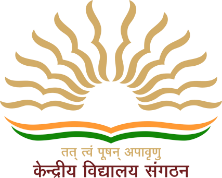 KENDRIYA VIDYALAYA HINOO Qualified/Not Qualified:Remarks:					                                             Name & Sign. of VerifierDo not write above this lineContractual Interview Form for the Session 2023-24Applied for the post of _____________________________________________________12. Educational Qualification13. Professional Qualification14 Teaching Experience, if any16. Computer Knowledge/Proficiency: (YES/NO) :_______________________________________________17. Remarks, if any: ________________________________________________________________________________I have gone through eligibility criteria for various post as publish in the website.I declare that the above information is true to the best of my knowledge and if found wrong my candidature will be cancelled and any action taken by the Vidyalaya is acceptable to me.Date:		Place:								Signature of the Candidateक्रंपदनामविषयसाक्षात्कार की तिथि1प्रशिक्षित स्नातक शिक्षक (TGTs)हिन्दी , अँग्रेजी, विज्ञान , गणित , सामाजिक विज्ञान , संस्कृत 28.02.20242बालवाटिका शिक्षकलागू नहीं28.02.20243नर्स (Nurse)लागू नहीं28.02.20244प्राथमिक शिक्षक (PRT)लागू नहीं28.02.20245खेल प्रशिक्षक (Games Coach)लागू नहीं28.02.20246संगणक अनुदेशक (Computer Instructor)लागू नहीं28.02.20241स्नातकोत्तर शिक्षक (PGT)हिन्दी , अँग्रेजी, जीव विज्ञान, रसायन विज्ञान , भौतिकी विज्ञान , गणित , अर्थशास्त्र , भूगोल , इतिहास , संगणक विज्ञान, वाणिज्य  29.02.20242विशेष प्रशिक्षक (Special Educator)लागू नहीं29.02.20243Councellorलागू नहीं29.02.2024S.No.Post (Subject)Subject (s) at Post Graduate level1PGT (English)English2PGT (Hindi)Hindi or Sanskrit with Hindi as one of the subjects at Graduate level3PGT (Physics)Physics / Electronics /Applied Physics / Nuclear Physics4PGT (Chemistry)Chemistry / Bio Chemistry5PGT (Economics)Economics / Applied Economics / Business Economics6PGT (Commerce)Master's degree in Commerce. However, holder of Degree of M.Com in Applied/ Business Economics shall not be eligible.7PGT (Mathematics)Mathematics /Applied Mathematics8PGT (Biology)Botany / Zoology / Life Sciences / Bio Sciences / Genetics / Microbiology / Bio-Technology / Molecular Biology / Plant Physiology provided they have studied Botany and Zoology at Graduation level9PGT (History)History10PGT (Geography)Geography11PGT (Political Science)Political SciencePGT (Computer Science)Essential: 1. At least 50% marks in aggregate in any of the following: B.E or B.Tech. (Computer Science / IT) from a recognized UniversityOR equivalent Degree or Diploma from an institution/ university recognised by the Govt. of India.OR B.E or B. Tech. (any stream) and Post Graduate Diploma in Computers from a recognized UniversityORM.Sc. (Computer Science)/ MCA or Equivalent from a recognized UniversityORB.Sc. (Computer Science) / BCA or Equivalent and Post Graduate degree in subject from a recognized UniversityORPost Graduate Diploma in Computer and Post Graduate degree in any subject from a recognized UniversityOR'B' Level from DOEACC and Post Graduate degree in any subject OR'C'	Level	from	`DOEACC'	Ministry	of	Information	and Communication Technology and Graduation.ii) Proficiency in teaching Hindi and English.S.No.Post (Subject)Subjects at Graduation Level1TGT (English)English as a subject in all the three years.2TGT (Hindi)Hindi as a subject in all the three years.3TGT(S. St)Any two of the following: History, Geography, Economics and Pol. Science of which one must be either History or Geography.4TGT (Science)Botany, Zoology and Chemistry.5TGT (Sanskrit)Sanskrit as a subject in all the three years.6TGT (Maths)Bachelor Degree in Mathematics with any two of the following subjects:- Physics, Chemistry, Electronics, Computer Science, , StatisticsPRIMARY TEACHEREssential:Senior Secondary (or its equivalent) with at least 50% marks and 2-year Diploma in Elementary Education (by whatever name known)ORSenior Secondary (or its equivalent) with at least 50% marks and 4-year Bachelor of Elementary Education (B.El.Ed.)ORSenior Secondary(or its equivalent) with at least 50% marks and 2-year Diploma in EducationQualified in the Central Teacher Eligibility Test (Paper-I) conducted by the Govt. of India.Proficiency to teach through Hindi & English medium.Desirable: Knowledge of working on Computer.PostQualification RequiredBalvatika TeachersEssential:Senior Secondary (or its equivalent) from a recognized board with at least 50% marks.Diploma in Nursery Teacher Education/ Pre-school Education / Early childhood Education Programme (D.E.C.Ed.) of duration of not less than two years or B.Ed. (Nursery) from NCTE recognized Institution.Proficiency to teach through Hindi and English Medium.Desirable: Knowledge of Computer Applications.Computer InstructorEssential:B.E or B. Tech. (Computer Science/IT) from a recognized universityORB.E. or B.Tech. (any stream) and Post Graduate Diploma in Computers from recognized University.ORM. Sc. (Computer Science) / MCA or Equivalent from a recognized University.ORB. Sc. (Computer Science) / BCA or Equivalent and Post Graduate degree in subject from a recognized University. ORPost Graduate Diploma in Computer Application and	Graduate degree in any subject from recognized University. OR‘B’ Level from DOEACC and Post Graduate degree in any subjectOR‘C’ Level from ‘DOEACC’ Ministry of Information and Communication Technology and Graduation.1. Proficiency in teaching in Hindi and English medium.Desirable:Knowledge of Artificial Intelligence.Sports CoachEssential:Degree / Diploma / Certificate from NIS / recognized Institute / University and Professional competency in the concerned fieldDegree / Diploma from recognized Institute / University and Professional competency in the concerned field.NurseEssential - Diploma in Nursing / B.Sc. nursing with valid registration – Grade - APreference will be given to experienced person.CounsellorEssential:B.A. / B.Sc. (Psychology) with certificate of Diploma in Counselling from a recognized College or University + Regular one year Post Graduate Diploma in Guidance and Counselling.Desirable: Minimum of One-year Experience in Providing Career / Educational Counselling to students at schools.OrWorking knowledge and experience in placement Bureaus OrRegistration with Rehabilitation Council of India as Vocational CounsellorSpecial EducatorSpecial Educator:XII passed and two-year D.Ed. Special education in any of the category of disability.ORXII passed and one-year diploma in special education (DSE) in any of the category disability.ORDiploma in community-based rehabilitation (DCRB) with six months certificate course in education of children with special needs.ORPost graduate diploma in community-based rehabilitation with six months certificate course in education of children with special needs. ORDiploma in Multi rehabilitation worker with six months certificate course in education of children with special needsORJunior diploma in teaching the deaf ORPrimary level teacher teaching course in visual impairment. ORDiploma in vocational rehabilitation mental retardation (DVR-MR)/ diploma in vocational training and employment mental retardation (DVTE-MR) with six months certificate course in education of children with special needs.ORDiploma in hearing language and speech with six months certificate course in education of children with special needs.ORXII passed with RCI recognized qualification for minimum one-year duration and six months with special needs.ORAny other equivalent qualification approved by RCIORGraduate with B.Ed. (special education).ORB.Ed. (General) with one-year diploma in special education.ORB.Ed. (General) with two-year diploma in special education.ORB.Ed. (General) with Post Graduate Professional Diploma in Special Education (PGPD).ORB.Ed. Special Education and Post Graduate Professional Certificate in Special Education (PGPC).ORPG Diploma in Special Education (Mental Retardation)ORPG Diploma in Special Education (Multiple Disabilities: Physical and Neurological).ORPG Diploma in Special Education (Locomotor Impairment and Cerebral Palsy).ORSecondary Level Teacher Training Course in Visual Impairment.ORSenior Diploma in Teaching the Deaf.ORBA/ B.Ed. in Visual Impairment.ORAny other equivalent qualification approved by RCIRegistration No.1. Name (In Block letters)2. Father’s/Husband Name3. Gender4. Date of Birth (DD/MM/YYYY)5. Religion6. Category (GEN/OBC/SC/ST)7. DISABILITY, if any (PH/OH/VH)8. Correspondence Address with PIN9. Permanent Address with PIN10.Contact No.11.Email IdSlExam PassedBoard/UniversityYear of PassingCourse Duration in months% Of MarksSubjectsRemarks110th212th3Graduation (B.A. /B. Com./B.Sc./Equivalent4Post-Graduation5Any Other6Any OtherSlName of Diploma/ DegreeBoard/ University/ InstitutionCourse Duration in monthsYear of PassingRemarks123SlPost heldName of InstituteFromToDuration in monthsSalary123415. Whether CTET qualified (YES/NO)CTET Roll NoPaper IPaper II